Sporta skolas “Arkādija” direktors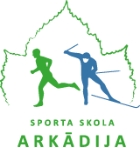 __________________J. Grants2023.gada ___. decembrīNOLIKUMSSporta skolas “ARKĀDIJA” slēgtās sacensības lodes grūšanāVIETA UN LAIKSSacensības notiks 2023. gada 9.decembrī  plkst.10:00 Rīgas Nacionālajā sporta manēžāSACENSĪBU VADĪBASacensības organizē Sporta skola “Arkādija”. Sacensību galveinā tiesnese I.Eversone, galvenā sekretāre A.Vitte (tel. 26090461).SACENSĪBU DALĪBNIEKISporta skolas ARKĀDIJA vieglatlētikas grupu audzēkņi. Sacensībās piedalās:U14 vecuma grupā 2011.-2012. g.dz. zēni (3kg) un meitenes (2kg)U16 vecuma grupā 2009.-2010.g.dz. zēni (4kg) un meitenes (3kg)U18 vecuma grupā 2007.-2008. g.dz. zēni (5kg) un meitenes (3kg)U20 vecuma grupā 2005.-2006.g.dz. zēni (6kg) un meitenes (4kg)Pieaugušās sievietes 2004.g.dz.un vec.(4kg)		SACENSĪBU PROGRAMMA         Sacensību disciplīnas notiek zēniem un meitenēm atsevišķi. Katram dalībniekam ir 4 mēģinājumi, pēc principa 2+2 (no katriem diviem metieniem vai grūdieniem, skaita labāko rezultātu)NOSACĪJUMI           Sacensības ir individuālas. Par dalībnieku veselības stāvokli atbild treneris.  APBALVOŠANA– 3.  vietu ieguvēji tiek apbalvoti ar medaļu un diplomu.REKLĀMAS NOTEIKUMISacensību laikā oficiāli uzņemtās fotogrāfijas un video Sporta skola “Arkādija” ir tiesīga izmantot pēc saviem ieskatiem, nesaskaņojot to izmantošanu ar attēlā redzamo personu.PERSONAS DATU APSTRĀDEPiesakoties sacensībām, dalībnieks apstiprina, ka ir iepazinies ar nolikumu un piekrīt savu personas datu apkopošanai un publiskošanai atbilstoši Fizisko personu datu aizsardzības likuma nosacījumiem, lai nodrošinātu sacensību kvalitatīvu norisi.PIETEIKUMI  Pieteikumus iesūtīt elektroniski anete.vitte@gmail.com vai mutiski piesakoties trenerei I.Eversone vai A.Vitte līdz 08.decembra plkst. 19.00. 